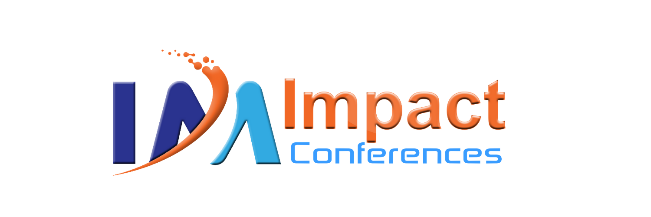 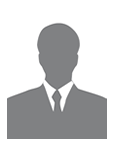 Draft Format for Abstract Submission*Title of Speech:*Scientific Session:*Corresponding Author Full Name:Co- Authors Full Name:*Affiliation: (University and country)*Category: *Email:*Contact number:LinkedIn:*Abstract Description: (150 to 200 words)A vaccine is a biological preparation that improves immunity to a particular disease. A vaccine typically contains an agent that resembles a disease-causing microorganism, and is often made from weakened or killed forms of the microbe, its toxins or one of its surface proteins. The agent stimulates the body's immune system to recognize the agent as foreign, destroy it, and "remember" it, so that the immune system can more easily recognize and destroy any of these microorganisms that it later encounters.Scientists take many approaches to designing vaccines against a microbe. These choices are typically based on fundamental information about the microbe, such as how it infects cells and how the immune system responds to it, as well as practical considerations, such as regions of the world where the vaccine would be used.*Corresponding Author’s Biography: (50 to 100 words)Sir Isaac Newton (1642-1726) Newton was a polymath who made investigations into a whole range of subjects including mathematics, optics, physics, and astronomy. In his Principia Mathematica, published in 1687, he laid the foundations for classical mechanics, explaining law of gravity and the Laws of Motion.Note - * Marked Fields are Mandatory.